様式１　事業案募集に係る質問書平成　年　月　日東青梅1丁目地内諸事業用地等整備事業案募集に係る質問書青梅市長　殿「東青梅1丁目地内諸事業用地等整備事業案募集」に係る質問書を提出します。■質問※　項目が不足する場合は、自由に欄及び用紙を追加してください。代表構成員の商号又は名称：　　　　　　　　　　　　　　　代表者の氏名　　　　　　：　　　　　　　　　　　　　　　様式２　提案書類等提出届平成　年　月　日提案書類等提出届青梅市長　殿「東青梅1丁目地内諸事業用地等整備事業案募集」に係る提案書類等を提出します。また、以下の応募者が、募集要項に示す本事業の応募資格を満たし、応募資格の欠格要件に該当しないことを誓約します。※　グループでの参加の場合、上表を複製・追加し、グループの構成員全ての連絡先等の情報を記入してください。その際、グループを代表する構成員の情報が、様式の先頭に表示されるようにしてください。・選択した提案方式※　該当する方式に丸をつけてください。代表構成員の商号又は名称：　　　　　　　　　　　　　　　代表者の氏名　　　　　　：　　　　　　　　　　　　　　印様式３様式４－１様式４－２様式５（A4用紙縦）様式５（A3用紙横）様式６■記載要領・提案の概要について、図表を用いて簡潔に記載してください。記載内容は応募者の提案によるものとします。・様式については自由としますが、用紙はA3用紙横使い1～2枚とし、以下に示すレイアウトを参考に提案してください。・概要版について、応募者の重要な独自性やノウハウにかかる部分は記載しなくてもよいものとしますが、少なくとも、事業コンセプトのタイトルを含むものとします。また、個人や団体、製品の名称等、応募者が特定できる情報は記入しないでください。※参考レイアウト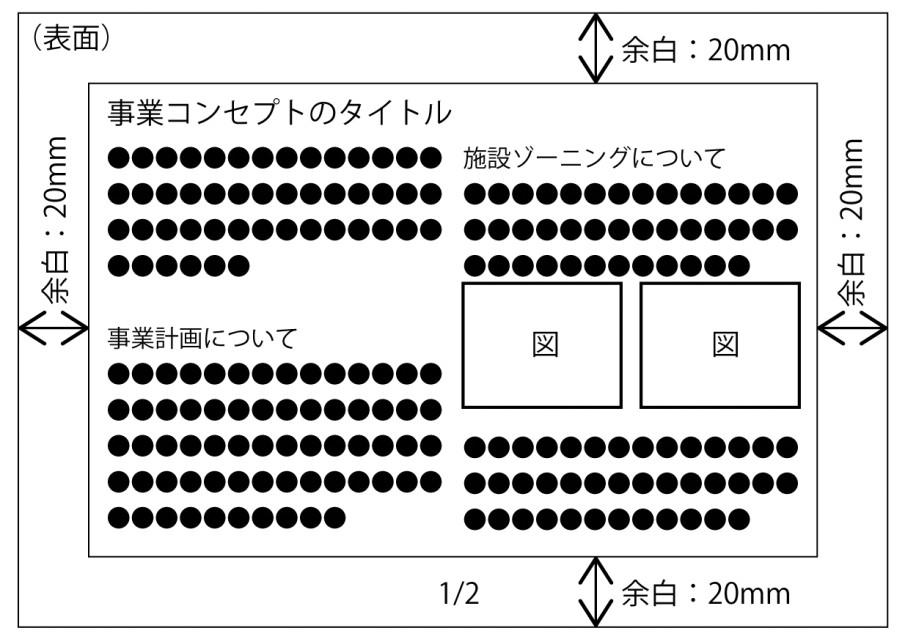 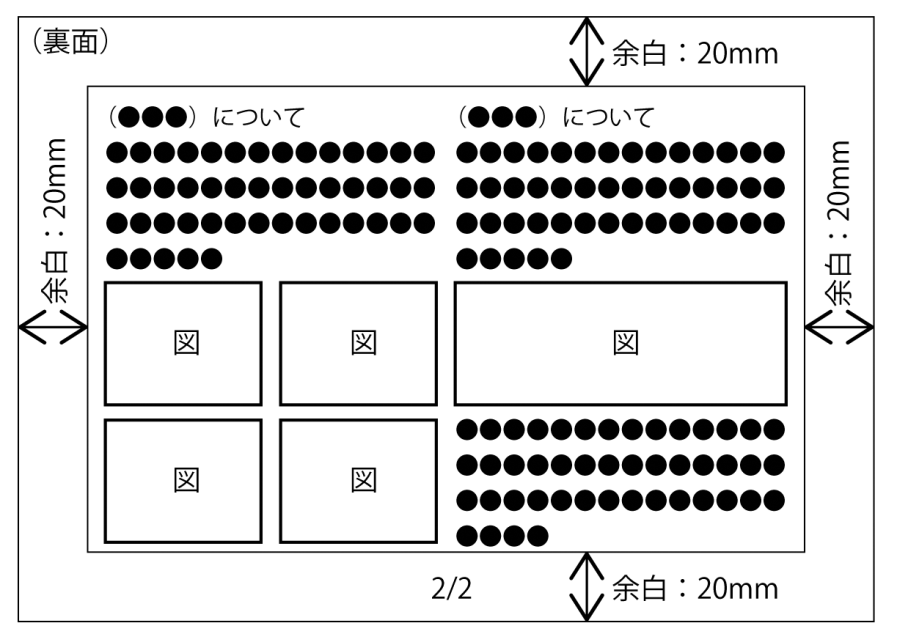 頁大項目中項目小項目質問内容５頁６（１）ア総合提案方式は、・・・・・・・・・・・・応募者名部署名連絡責任者の役職・氏名所在地電話番号FAX番号電子メールアドレス総合提案方式部分提案方式提案項目事業コンセプトについて事業コンセプトについて■記載要領（提案書作成にあたり、本記載要領は削除してください。）・「資料１　東青梅1丁目地内諸事業用地等利活用構想」を参考に、本事業に相応しい事業コンセプトを提案してください。・A4用紙縦使い1枚以内で提案してください。※「事業コンセプトのタイトル（概ね30字以内）」を様式内にその内容と説明を付して記入し、様式下部の欄に再掲してください。■記載要領（提案書作成にあたり、本記載要領は削除してください。）・「資料１　東青梅1丁目地内諸事業用地等利活用構想」を参考に、本事業に相応しい事業コンセプトを提案してください。・A4用紙縦使い1枚以内で提案してください。※「事業コンセプトのタイトル（概ね30字以内）」を様式内にその内容と説明を付して記入し、様式下部の欄に再掲してください。■記載要領（提案書作成にあたり、本記載要領は削除してください。）・「資料１　東青梅1丁目地内諸事業用地等利活用構想」を参考に、本事業に相応しい事業コンセプトを提案してください。・A4用紙縦使い1枚以内で提案してください。※「事業コンセプトのタイトル（概ね30字以内）」を様式内にその内容と説明を付して記入し、様式下部の欄に再掲してください。事業コンセプトのタイトル※事業コンセプトのタイトル※応募者名：応募者名：応募者名：項目総合提案事項総合提案事項提案項目事業計画について事業計画について■記載要領（提案書作成にあたり、本記載要領は削除してください。）・「資料１　東青梅1丁目地内諸事業用地等利活用構想」を参考に、ＰＰＰ事業を前提とした事業計画を提案してください。具体的には、維持管理・運営計画、リスク分担、事業用地の一部を利用した民間提案によるにぎわい創出施設、民間提案による自主事業、その他について提案してください。ただし、事業計画の提案には、維持管理・運営期間及び管理形態についての提案を必ず含めてください。・A4用紙縦使1枚以内で提案してください。※本事業の民間提案によるにぎわい創出施設を除く施設の維持管理・運営期間については、様式内に設定した期間とその理由を付して記入し、様式下部の欄に再掲してください。■記載要領（提案書作成にあたり、本記載要領は削除してください。）・「資料１　東青梅1丁目地内諸事業用地等利活用構想」を参考に、ＰＰＰ事業を前提とした事業計画を提案してください。具体的には、維持管理・運営計画、リスク分担、事業用地の一部を利用した民間提案によるにぎわい創出施設、民間提案による自主事業、その他について提案してください。ただし、事業計画の提案には、維持管理・運営期間及び管理形態についての提案を必ず含めてください。・A4用紙縦使1枚以内で提案してください。※本事業の民間提案によるにぎわい創出施設を除く施設の維持管理・運営期間については、様式内に設定した期間とその理由を付して記入し、様式下部の欄に再掲してください。■記載要領（提案書作成にあたり、本記載要領は削除してください。）・「資料１　東青梅1丁目地内諸事業用地等利活用構想」を参考に、ＰＰＰ事業を前提とした事業計画を提案してください。具体的には、維持管理・運営計画、リスク分担、事業用地の一部を利用した民間提案によるにぎわい創出施設、民間提案による自主事業、その他について提案してください。ただし、事業計画の提案には、維持管理・運営期間及び管理形態についての提案を必ず含めてください。・A4用紙縦使1枚以内で提案してください。※本事業の民間提案によるにぎわい創出施設を除く施設の維持管理・運営期間については、様式内に設定した期間とその理由を付して記入し、様式下部の欄に再掲してください。本事業の維持管理・運営期間※本事業の維持管理・運営期間※応募者名：応募者名：応募者名：項目総合提案事項提案項目施設ゾーニングについて／駐車場の計画について■記載要領（提案書作成にあたり、本記載要領は削除してください。）・施設ゾーニングについて提案する場合：「資料２　各導入施設の詳細」に示す各導入施設の配置について、「資料１　東青梅1丁目地内諸事業用地等利活用構想」を参考に、施設ゾーニングを提案してください。施設ゾーニングの提案には、建築形態及び施設配置についての提案を必ず含むこととします。厳密な平面計画・断面計画を検討する必要はありませんが、法令上の制限や事業用地の現況及び周辺環境等を鑑みて、著しく実現可能性を欠く提案は行わないでください。複数階に及んでゾーニングを提案する場合は、本様式を基に適宜資料を追加してください。・駐車場の計画について提案する場合：市では、本事業用地内の北側若しくは西側に駐車場を設置することを検討しています（「資料１　東青梅1丁目地内諸事業用地等利活用構想」、p79-82を参照）。本事業案の募集においても、応募者は事業用地内の北側若しくは西側に駐車場を設置することを基本に、提案した施設ゾーニング案に合致する提案を行ってください。ただし、北側若しくは西側に駐車場を設置することが応募者の提案にそぐわない場合、その他の位置に駐車場を配置する提案を妨げるものではありません。その場合、北側若しくは西側に駐車場を設置しない理由を付して、提案を行ってください。また、ホール及び公共施設に加えて、民間提案によるにぎわい創出施設を設置することにより、多くの駐車台数を要することが想定されます。そこで、稼働率が高く過不足のない適正な収容台数と、効率的な駐車場の維持管理・運営について、具体的な提案を、「資料１　東青梅1丁目地内諸事業用地等利活用構想」を参考に行ってください。・施設ゾーニング及び駐車場の計画について、合わせて、A3用紙横使1枚以内で提案してください。■記載要領（提案書作成にあたり、本記載要領は削除してください。）・施設ゾーニングについて提案する場合：「資料２　各導入施設の詳細」に示す各導入施設の配置について、「資料１　東青梅1丁目地内諸事業用地等利活用構想」を参考に、施設ゾーニングを提案してください。施設ゾーニングの提案には、建築形態及び施設配置についての提案を必ず含むこととします。厳密な平面計画・断面計画を検討する必要はありませんが、法令上の制限や事業用地の現況及び周辺環境等を鑑みて、著しく実現可能性を欠く提案は行わないでください。複数階に及んでゾーニングを提案する場合は、本様式を基に適宜資料を追加してください。・駐車場の計画について提案する場合：市では、本事業用地内の北側若しくは西側に駐車場を設置することを検討しています（「資料１　東青梅1丁目地内諸事業用地等利活用構想」、p79-82を参照）。本事業案の募集においても、応募者は事業用地内の北側若しくは西側に駐車場を設置することを基本に、提案した施設ゾーニング案に合致する提案を行ってください。ただし、北側若しくは西側に駐車場を設置することが応募者の提案にそぐわない場合、その他の位置に駐車場を配置する提案を妨げるものではありません。その場合、北側若しくは西側に駐車場を設置しない理由を付して、提案を行ってください。また、ホール及び公共施設に加えて、民間提案によるにぎわい創出施設を設置することにより、多くの駐車台数を要することが想定されます。そこで、稼働率が高く過不足のない適正な収容台数と、効率的な駐車場の維持管理・運営について、具体的な提案を、「資料１　東青梅1丁目地内諸事業用地等利活用構想」を参考に行ってください。・施設ゾーニング及び駐車場の計画について、合わせて、A3用紙横使1枚以内で提案してください。応募者名：応募者名：項目共通、部分提案事項提案項目（選択した項目を記入してください）■記載要領（提案書作成にあたり、本記載要領は削除してください。）・それぞれの項目について様式を分け、A4用紙縦使い若しくはA3用紙横使い、1枚以内で提案してください。■記載要領（提案書作成にあたり、本記載要領は削除してください。）・それぞれの項目について様式を分け、A4用紙縦使い若しくはA3用紙横使い、1枚以内で提案してください。応募者名：応募者名：項目共通、部分提案事項提案項目（選択した項目を記入してください）■記載要領（提案書作成にあたり、本記載要領は削除してください。）・それぞれの項目について様式を分け、A4用紙縦使い若しくはA3用紙横使い、1枚以内で提案してください。■記載要領（提案書作成にあたり、本記載要領は削除してください。）・それぞれの項目について様式を分け、A4用紙縦使い若しくはA3用紙横使い、1枚以内で提案してください。応募者名：応募者名：